ПРОГРАММАШКОЛЬНОГО ЭТАПА ВСЕРОССИЙСКОЙ ОЛИМПИАДЫ ШКОЛЬНИКОВ  2018/19 УЧЕБНОГО ГОДА ПО АНГЛИЙСКОМУ ЯЗЫКУ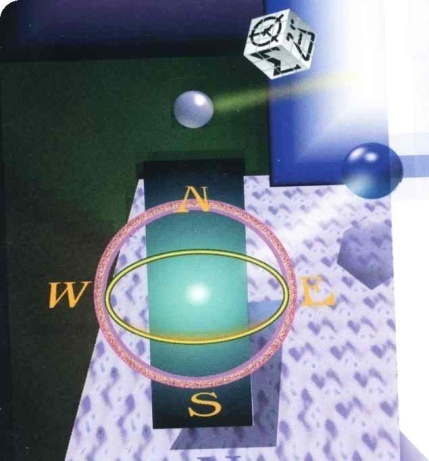 х. Кононов – 2018 г.ПРОГРАММАшкольного этапа всероссийской  олимпиады школьников 2018/19 учебного года по английскому языкуМесто проведения: МКОУ «ООШ №18 х. Кононов» 1 октября 2018 года (понедельник) Ответственная за проведение олимпиады – Раджабова Фатимат Мирзоевна, заместитель директора по УВРтел. 8(909) 761-05-81  e-mail: 18dirschool@mail.ruВРЕМЯМЕРОПРИЯТИЕМЕСТО ПРОВЕДЕНИЯ9:00 –9:30Сбор участников олимпиадыХолл школы9:30-9:50Инструктаж по проведению олимпиадыХолл школы10:00Начало олимпиады10:00 –12:0012.00-14:00Выполнение конкурсных заданий Английский язык. Письменная часть (15 человек) Английский языкУстная частьАудитория № 914:00-14:30 Разбор олимпиадных заданийАнглийский языкАудитория №10Работа членов жюриАудитория №10с 14:00Работа членов жюри, подведение итоговПоказ олимпиадных работ 02.10.2018 года14.00Английский языкАудитория 9Ознакомление участников олимпиады с результатамиНа сайте МКОУ «ООШ №18»  Советского городского округа по ссылке http://oosh18-kononov.ru01.10 ПротоколыПосле проверкиработ02.10 Итоговые протоколыдо 18.00